Практическая работа  №3Задание: напечатать и отформатировать текст по обрацудрап двор дары дыра  рвал рада плыл пора плод пора поры пара  довод, дворы,дрофа,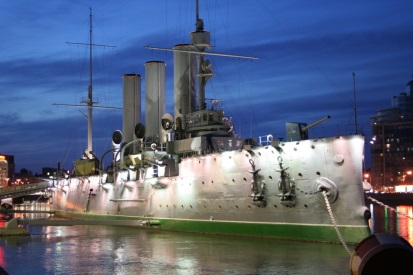 рыдал, рвала, ждала,подвал, водород, вода.Вырывал! Выражал! Выдавал!Выпадал? Проплыл? Проводы?Продажа… Прорвал… Жаждал…(пропажа-радовал-варвары)«аврора-дважды-доводы»/доллар-вправо-вражда/